Issuer’s Monthly Accounting Report Department of Housingand Urban DevelopmentGovernment National Mortgage AssociationOMB Approval No. 2503-0033 (Exp. 12/31/2013)Public reporting burden for this collection of information is estimated to average 8 minutes per response, including the time for reviewing instructions, searching existing data sources, gathering and maintaining the data needed, and completing and reviewing the collection of information. Ginnie Mae may not collect this information, nor are you required to complete this form, unless it displays a currently valid OMB control number.  The information is required by Sec. 306(g) of the National Housing Act or by Ginnie Mae Handbook 5500.3, Rev. 1, for the purpose of providing monthly pool accounting data.  The information collected will not be disclosed outside the Department except as required by law.    Ginnie Mae Pool/Loan Package Number	                Date				         Reporting MonthIssuer (Name, Address and Zip Code)						         Issuer ID Number									         Reporting CodesSection 1 – Pool Administration           Total	 Fixed						         Number            Installment		Pool/Loan Package Activity This Month	          of Mtgs.	Control		    Pool Interest		             Pool PrincipalA.  Balances from last reportLess:B.  1.   Installment collections      2.  Additional principal collections	      3.  Liquidations-in-full, attach form HUD-11710-E           (Payoffs, FHA/VA/RHS/§184 settlements, etc.)C.  Other (+ or –)     Attach explanationD.  Balances this monthend					Installments Delinquent			  Interest	   	   PrincipalE. Total Number	          Percent		             Three or		     F.  Amount				            H. Servicing    Delinquent	        Delinquent	One       Two             More	Foreclosure        Prepaid					Fee	 								     G.  Amount								       Delinquent		Section 1A – Format for Calculating Mortgage Principal Installments Due this Month    A. Fixed Installment 	          B. Interest			                   = C. Scheduled Principal (Line A–B)        	       D. Weighted Average	Control											     Interest Rate (if applicable)Section 2 – Schedule of Payments (Principal and Interest)    A. Scheduled Principal	B. Additional Principal	C. Liquidations	D. Other (+ or –) (Attach explanation)         E. Total Principal (A through D)F.   Cash distribution due holders for interest (Interest rate used                     %)G.   Total cash distribution due holders (Sec. 2E + 2F)H.   Deferred interest paid holders (GPM only) $__________________________________Section 3 – Principal Amount of Securities	A.   Principal amount of securities from last reportB.   Principal distributed to holders this report (Section 2E)C.   Serial Notes – Principal available for distribution to holders – Attach Form HUD-1710-BD.   Principal of securities this monthendSection 4 – Remittance Due on Ginnie Mae (Guaranty Fee Rate 	           %)A.   Ginnie Mae guaranty fee (Opening balance of securities multiplied by annual guaranty rate divided by twelve)B.   Other (explain)Section 5 – Status of Custodial Funds					A. Name and Address of Custodial Banks				          Account Number(s)Principal and Interest EscrowB.   Composition of fund balance at monthend1. Escrow Funds			2. Principal and Interest				3. OtherPage 1 of 1					    form HUD-11710-A (01/2006)Previous edition is obsolete.				Submit an original and one copy		  	  ref. Ginnie Mae Handbook 5500.3, Rev. 1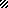 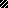 